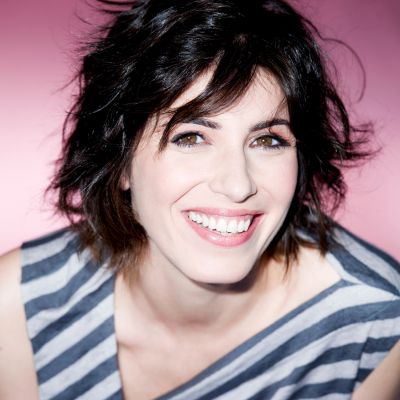 Esercizio musicale - Giorgia Oronero Parlano di me
Una ______ facile
Con le ________
Di un giorno semplice
Parlano di te
Che sei ________
Ma cammini a testa alta senza chiedere.Parlano di lui
Uno stronzo senza fine
Che si perde sotto le prime _______ di aprile
Dicono di me che rimarrò da sola
Ma nel tempo ho scelto e so che ne rimarrà una di me
Una di me.Parlano di te
Che non hai ________
La gente parla quando non ascolta neanche se
Parlano di me
Che non mi amo davvero
Ma una _______ sul mio viso è il mio primo ________
Parlano di noi
e abbiamo tutti contro
Ma tu sei come me
So che rimarrai al mio ________
Dicono di me
Non sono più com’ero
E questa sono io
E loro sono oro nero
Oro nero
Oro nero.Parlano di te
Un ______ che si perde
Ma dà un abbraccio alla vita che poi li protegge
Parlano di lei
Una ________ senza cuore
Ma che chiede solamente di trovare amore
Dicono di me
Che non so consolare
Ma sono qui davanti a te e mi prendo il tuo ______
Parla un po’ con me
Che sono come te
E le parole sono _______ e sanno fare male
Devi saperle usare.Parlano di te
Che non hai regole
La gente giudica e non sa neanche lei perché
Parlano di me
Che non mi amo davvero
Ma una _______ sul mio viso
La vorrei sul serio
Parlano di noi
Che abbiamo tutti contro
Ma tu sei come me,
So che rimarrai al mio ______
Dicono di me
Non sono più com’ero
E questa sono io
Non lo voglio l’oro nero
Oro nero
Oro neroParlano di te
Che tu non puoi cambiare
Ma nella vita hai fatto _______ per potere amare
Parlano di me
Ci credo per davvero
Le tue _______ sono oro
Basta, oro neroArrivederci e buon ascolto!Claudia V. Lopes